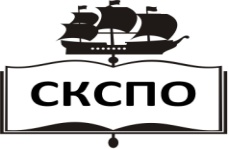 МИНИСТЕРСТВО ОБРАЗОВАНИЯ РОССИЙСКОЙ ФЕДЕРАЦИИМИНИСТЕРСТВО ОБРАЗОВАНИЯ И НАУКИ САМАРСКОЙ ОБЛАСТИгосударственное автономное профессиональное образовательное учреждение Самарской области«САМАРСКИЙ КОЛЛЕДЖ СЕРВИСА ПРОИЗВОДСТВЕННОГО ОБОРУДОВАНИЯ ИМЕНИ ГЕРОЯ  РОССИЙСКОЙ ФЕДЕРАЦИИ Е.В. ЗОЛОТУХИНА»(ГАПОУ СКСПО)Сценарий мероприятия«У ёлки во дворе интересно детворе»Разработала:педагог-организаторШафикова Г.Р.Самара,2022Действие 1 «Разогрев»Действие всего праздника происходит на улице. Для разогрева публики скоморохи проводят со зрителями игру «Эхо». Суть этой игры состоит в том, что скоморох называет строчку из стихотворного произведения, а зрители хором повторяют последний слог этой строки.Скоморох 1. Собирайся, детвора! (ра-ра)Начинается игра! (ра-ра)Да ладоши не жалей (лей-лей)Бей в ладоши веселей (лей-лей)Скоморох 2. Сколько времени сейчас (час-час)Сколько будет через час (час-час)И неправда, будет два (два-два)Думай, думай, голова (ва-ва).Скоморох 1. Как поет в селе петух (ух-ух)Да не филин, а петух (ух-ух)Вы уверены, что так (так-так)А на самом деле как? (как-как).Скоморох 2. Сколько будет дважды два? (два-два)Ходит кругом голова! (ва-ва)Это ухо или нос? (нос-нос)(ведущий держится за ухо)Или может сена воз? (воз-воз)Скоморох 1. Это локоть или глаз? (глаз-глаз)(ведущий показывает локоть)А вот это что у нас? (нас-нас)(ведущий показывает на нос)Вы хорошие всегда? (да-да)Или только иногда? (да-да)?Скоморох 2. Не устали отвечать (чать-чать)?Разрешаю помолчать…К этому моменту все учащиеся и родители уже собрались перед главной площадкой и приготовились к началу действияСкоморох 1. Мы готовы по секрету,Рассказать честному свету,Что тут будет, что тут есть,От чего взгляд не отвесть.Скоморох 2. Мы вам покажем представление,Ах это просто загляденье,На наших всех восьми площадкахВам не дадут скучать, ребятки.Скоморох 1. Обратите внимание, площадка № 1 — частушки русские-народные, хороводные. Любые капризы в пределах цензуры, баянист — к вашим услугам. Подходи народ, не стесняйся, каждый может спеть и приз домой унести!!!Скоморох 2. Площадка № 2 — участники нашей школьной кукольной студии подготовили кукольный спектакль.Скоморох 1. Площадка № 3 — зимние загадки. Обратите внимание — у них есть ценные призы. Просим-просим не молчать, а кому-то отвечать. За правильный ответ — будет вам счастья билетСкоморох 2. А теперь все смотрим на Бабу Ягу и ее ясноглазых подружек Кикимор. Они затевают игру со снежками. Кто больше всех кинет их в обруч, тот и победил. Приз гарантирован! Торопитесь на лесную опушку № 4!Скоморох 1. Тот, кто физически силен, оправляется на площадку № 5. Добры молодцы, покажите свою удаль. Потяните за канат, Дед Мороз вам выдаст клад!Скоморох 2. Дедушка Мороз никому стоять не велит! Эй, ребята, посмотрите на меня. Ты, я, он, она (показывает на зрителей) — делай как я!!! (танцует буги-вуги). Потанцуйте с танцевальной студией на площадке № 6. «Буги-вуги» у нас есть!Скоморох 1. Наша игровая площадка для всех. Площадка № 7. Там хватит места всем. Приходите, не стесняйтесь — от души наиграйтесь!Скоморох 2. И последняя, но не по значению, площадка № 8. Лотерея для присутствующих! Ребята и их родители, надо верить в чудеса: опца-дрица-уп-ца-ца! Каждый вытянет билет, но счастливых только несколько. Торопитесь, не упустите удачу из своих рук!Тем временем на организованных площадках № 1-8 начинаются представления.Площадка № 1 «Новогодние частушки»Ведущий площадки вместе с гармонистом и девочками-частушницами поют частушки.Девочки-частушницы. Пропоем мы вам частушкиПросим не смеяться!Мы артисты молодыеМожем застесняться.Дед Мороз проспал в постели,Встал, сосульками звеня:Где ж вы вьюги да метели,Что ж не будите меня.Лепят все снеговика,Мама ищет Игорька.Где сынок мой? Где же он?Закатали в снежный ком.Мороз с белой бородой,С пышными усами,Как парнишка молодой,Пляшет вместе с нами.В нашем зале шум и смех,Не смолкает пение.Наша елка лучше всех,В этом нет сомнения!Посмотрите, Дед Мороз,Празднично одетый,Он подарки нам принес — Пряники, конфеты.За окном снежинок стаяПощиплет за уши слегка,Потом прихватит из за нос!На что-то сердиться — …(Мороз)Самым активным участникам ведущий дарит призы.Площадка № 4 «Шоу на лесной опушке»Ведущими на станции являются Баба Яга и Кикиморы.Игра, которую проводят сказочные герои, состоит в том, кто из двух игроков с большого расстояния бросит наибольшее количество снежков в обруч. На смену проигравшему приходит новый игрок из зрителей.Площадка № 5 «Спортивная»На этой площадке проводятся соревнования по перетягиванию каната, отжиманию гири.Ведущий площадки предлагает гостям праздника разбиться на две команды и победителю соревнований вручается приз.Отжимают гирю зрители — кто сколько может. Участнику, поднявшему гирю наибольшее число раз, вручается приз.Площадка № 6 «Буги-вуги»Участники школьной танцевальной студии поют и показывают движения, танцуют вместе с присутствующими на празднике детьми и их родителямиУчастники танцевальной студии. Ручку правую вперед,А потом ее назад,А потом опять впередИ немножко потрясем.Припев:Мы танцуем Буги-вугиПоворачиваем в кругеИ в ладоши хлопаем вот так!Буги-вуги — о кей! (3 раза)Мы танцуем, весело поем!Ручку левую вперед,А потом ее назад,А потом опять впередИ немножко потрясем.Припев: (повторяется)Ножку правую вперед,А потом ее назад,А потом опять впередИ немножко потрясем.Припев: (повторяется)Ножку левую вперед, А потом ее назад,А потом опять впередИ немножко потрясем.Площадка № 7 «Игровая»Конкурс «Прыг-скок»Участники конкурса становятся в одну линию. При слове ведущего «суша» все прыгают вперед, при слове «вода» — назад. Конкурс проводится в быстром темпе. Ведущий имеет право вместо слова «вода» произносить другие слова, например: море, река, залив, океан; вместо слова «суша» — берег, земля, остров. Прыгающие невпопад выбывают, победителем становится последний игрок — самый внимательный.Конкурс «Своя рука — владыка»(веревка, ножницы, «конфетки», подарки)На веревочке висят одинаковые «конфеты», внутри которых указано, что получит в подарок тот, кто с завязанными глазами срезал «конфетку».Площадка № 8 «Новогодняя шуточная лотерея»Ведущий площадки предлагает всем желающим вытащить билет лотереи. На некоторых билетах написаны номера — от 1 до 30 — это выигрышные билеты. Ведущий называет номер и вручает под соответствующим номером шуточные призы.1. Вам за ласковые глазкиСувенир — «Лесные сказки» (Сучок или веточка).2. За вашу чудную прическуМы подарим вам расческу.3. Вам от фирмы «Рохсалана»Подарок в стиле «икебана».4. В быту случаются моменты,Когда нужна вам изолента.5. Землю каблучком ударь,Нечего сердиться!Вместо пряника сухарь,В походе пригодится.6. Дарю тебе на память шарикПрошу его хранитьА если не по сердцу,Пусти и пусть летит.7. За прекрасную улыбкуМы дарим вам открытку.8. Добрый Дедушка МорозВам подарочек принес-Не конфетку, не игрушку,А простую погремушку.9. Носовый платочек нужен,Когда носик ваш простужен.10. Эту пуговку возьмиИ пришей на брюки.И все скажут про тебя:«Золотые руки!».11.Вот катушка, посмотри.Ты ее скорей бери.Такое счастье редко выпадает,Катушка в жизни многое меняет.12.Кусочек мыла Вам,Скоморох 2. Теперь «Оригинальное поздравление к Новому году от наших участников». Претенденты , пожалуйста, начинайтеКонкурсанты по очереди подходят к микрофону с оригинальным поздравлением.Скоморох 1. А теперь определим уровень физической подготовки Дедов Морозов. Конкурс «Отличник оперативного реагирования». Мой помощник будет разбрасывать стандартный набор подарков (конфеты, коробки, ленты и многое другое). Вам предстоит собрать содержимое мешка как можно быстрее. Жюри засекает время, а мы поддержим конкурсантов аплодисментами!!! Время пошло!Скоморохи засекают время на секундомере.Скоморох 2. В следующем конкурсе Дед Мороз и Снегурочка продемонстрируют свои танцевальные навыки. Мы включаем любую музыкальную композицию, а вы показываете танцевальный номерТанец исполняется под музыку любого направления (лезгинка, твист, цыганка, русская народная, рок-н-ролл, диско и т.д.Скоморох 1. Для подведения итогов конкурса Дедов Морозов слово предоставляется жюри.Слово жюри. Победители награждаются ценными призами в номинации «Лучший Дед Мороз и Снегурочка», «Лучший дед Морозец и Снегурка» и «Лучший Дед Морозик и Снегурка»Скоморох 2. Предлагаем Вашему вниманию выступление фольклорного ансамбля нашей школы…. Руководитель -……Композиция называется «….».Выступление ансамбля.Скоморох 1. Внимание, внимание! К нам на елку наконец-то добрались долгожданные Дед Мороз и Снегурочка.Выходят Дед Мороз и Снегурочка.Дед Мороз. Здравствуй, весь честной народ!Не суди нас строго, Но была к вам тяжелаВ этот год дорогаСнегурочка. Здравствуйте, мои милые друзья!С наступающим Вас 200_ годом!Желаем вам много счастья,Радости, улыбок и песен!Дед Мороз. Я сегодня очень весел,И с ребятами дружу:Никого не заморожу,Никого не застужу.Скоморох 1. Приглашаем на сцену танцевальный коллектив с хореографической постановкой «Взятие снежного городка»Выступление танцевальной группы.Скоморох 2. Нас традиция зоветВстать у елки в хоровод.Вокруг елки мы пойдем,Дружно песню запоем.Дед Мороз и Снегурочка спускаются со сцены к елке. Вместе со скоморохами организуют хоровод вокруг елки.Дед Мороз. Взялись за руки друзья,Мамы, папы, детвора!Песню спеть нам всем пора.Поют песню в хороводе.Дед Мороз. Мы сегодня поиграли,Поплясали мы не зря,Но и честь бы знать пора -Ночь дежурит у двора.Мы сегодня на прощаньеС вас попросим обещанье,Что бы через год опятьС нами Новый год встречать.Снегурочка. Мы желаем вам успеха.Он в учебе не помеха.Дед Мороз. Счастья вам, честной народ!Славься праздник Новый год!Скоморох 1. До свидания!Скоморох 2. До новых встреч. С Новым годом!